Home Learning Mat – Year Four – Week Beginning 08/02/2021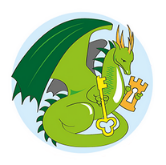 MondayTuesdayWednesdayThursdayFridayCheck SeeSaw for today’s activity!Check SeeSaw for today’s activity!Check SeeSaw for today’s activity!Check SeeSaw for today’s activity!Check SeeSaw for today’s activity!Check SeeSaw for today’s activity!VIPERSGrammarCopy out the sentences and include the missing apostrophe. Upload this to SeeSaw.LO: (AF2) I can explain the meaning of words in context.Read the information about Geronimo and answer the ‘everyone’ question and one of the bronze, silver or gold questions.Upload this to SeeSaw.LO: (AF2) I can retrieve and record information from non-fiction. Read the information about Geronimo and answer the ‘everyone’ question and one of the bronze, silver or gold questions.Upload this to SeeSaw.LO: (AF2) I can retrieve and record information from non-fiction. Read the information about Native Americans and buffalos and answer the questions.Upload this to SeeSaw.15 minutes readingLiteracyTo orally rehearse paragraph one of a persuasive letter.https://classroom.thenational.academy/lessons/to-orally-rehearse-paragraph-one-of-a-persuasive-letter-61hpcrTo write the first paragraph of a persuasive letter.https://classroom.thenational.academy/lessons/to-write-the-first-paragraph-of-a-persuasive-letter-74u3jtUpload this to SeeSaw.To orally rehearse paragraph two of a persuasive letter.https://classroom.thenational.academy/lessons/to-orally-rehearse-paragraph-two-of-a-persuasive-letter-chk3ctTo write the second paragraph of a persuasive letter.https://classroom.thenational.academy/lessons/to-write-the-second-paragraph-of-a-persuasive-letter-c9k3ccUpload this to SeeSaw.To write a persuasive letter.https://classroom.thenational.academy/lessons/to-write-a-persuasive-letter-free-write-75j38eUpload this to SeeSaw.MathsComplete the maths worksheet to consolidate understanding about dividing 2 digits by 1 digit.https://vimeo.com/497936690Earn 15 Doodlemaths stars Upload this to SeeSaw.Complete the maths worksheet about dividing 3 digits by 1 digithttps://vimeo.com/497992648Earn 15 Doodlemaths stars Upload this to SeeSaw.Complete the maths worksheet about word problemshttps://vimeo.com/498265698Earn 15 Doodlemaths stars Upload this to SeeSaw.Complete the maths worksheet to practise your multiplication.There is no video for this lesson.Earn 15 Doodlemaths stars Upload this to SeeSaw.Complete the maths worksheet to practise your division.There is no video for this lesson.Earn 15 Doodlemaths stars Upload this to SeeSaw.LunchLunchLunchLunchLunchLunchAfternoon activitiesPEComplete Miss Robinson’s challenge for this week on the blog!https://www.keyworth.notts.sch.uk/blog/?pid=9&nid=8&storyid=2010Topic – HistoryRead Chief Seattle’s speech and answer the questions.Upload this to SeeSaw.PEComplete one of these workouts!P.E with Joe (You Tube)Cosmic Yoga (You Tube)Topic – ArtLO: To make a totem poleTotem poles were built by about 30 Native American tribes living along the NW coast of North America.  They were wooden towers carved with images of animals and symbols.Watch the video and have a go at making your own totem pole.  Don’t worry, there’s no wood carving involved!https://www.youtube.com/watch?v=P35Wlo2IGd4Upload a picture to SeeSaw.WELLBEINGPick a ‘draw with Rob’ activity!http://www.robbiddulph.com/draw-with-rob